Рекомендации к подготовке к ОГЭ  по математике 2019 года  для учащихся 9 классов Дорогой выпускник! Экзаменационная работа по математике в формате ОГЭ состоит из двух частей, включающих в себя 26 заданий. На выполнение экзаменационной работы по математике отводится 3 часа 55 минут (235 минут). Часть 1 включает в себя 20 заданий, относящихся к двум модулям: «Алгебра» - 14 заданий, «Геометрия» - 6 заданий.  При выполнении заданий Части 1 нужно указывать только ответы. При этом: если к заданию приводятся варианты ответов (четыре ответа, из них верный только один), то в бланке ответов № 1, в поле, соответствующее номеру задания, надо поставить номер верного ответа; если варианты ответа к заданию не приводятся, то полученный ответ (в виде целого числа или десятичной дроби) надо вписать в бланк ответов № 1, в поле, соответствующее номеру задания. При ответе на задание № 10 в бланк ответов №1 в табличку под каждой буквой напишите нужную цифру. Если вы ошиблись, зачеркните неправильный ответ и рядом впишите правильный. Часть 2 состоит из 6 заданий: модуль «Алгебра» - 3 задания, модуль «Геометрия» - 3 задания. Задания части 2 выполняются в бланке ответов № 2. Задания можно выполнять в любом порядке, начиная с любого модуля. Текст задания переписывать не надо, необходимо только указать его номер. Все задания части 2 требуют записи развёрнутого решения и ответа. Учащийся, продемонстрировавший умение решить ту или иную задачу, получает 2 балла. В случае, если решение содержит 1 несущественный недочет или 1 вычислительную ошибку, выпускник получает 1 балл. Во всех остальных случаях задание оценивается в 0 баллов. Все необходимые вычисления, преобразования и т.д. выполняйте в черновике. Записи в черновике не учитываются при оценивании работы.  На экзамене разрешается использовать справочные материалы, содержащие основные формулы курса математики, выдаваемые вместе с работой. Разрешается использовать линейку. Все записи в работе делаются черной гелевой ручкой, карандаши не используются Запрещается использовать инструменты с нанесёнными на них справочными материалами. Калькуляторы на экзамене не используются.  Баллы, полученные Вами за выполненные задания, суммируются. Постарайтесь выполнить как можно больше заданий из каждого модуля и набрать наибольшее количество баллов. Максимально используйте время экзамена для проверки всей работы и выполнения 	тех 	заданий, 	которые вызвали 	трудности. 	Не 	сдавайте раньше времени не выполненную до конца работу. Ознакомьтесь 	с демонстрационным вариантом ОГЭ 2019 года по математике, опубликованном на официальном сайте ФИПИ www.fipi.ru. Во время подготовки к экзамену обязательно используйте материалы из открытого банка заданий сайта ФИПИ, а также другие интернет-ресурcы: например, https://sdamgia.ru. Желаем успеха! 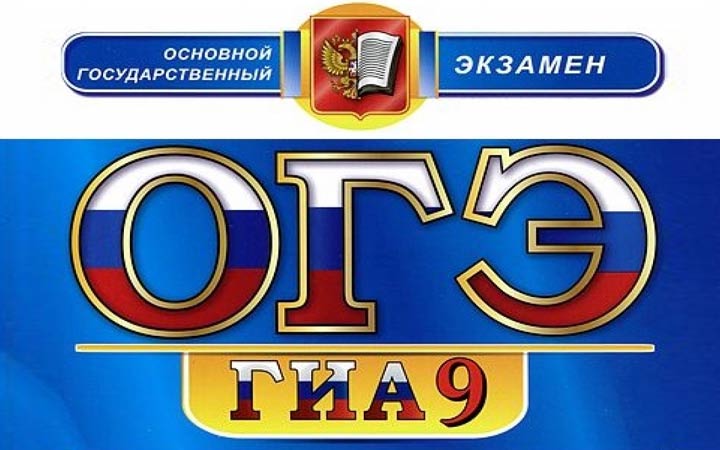 Готовимся к ОГЭ ─ 2019 Математика  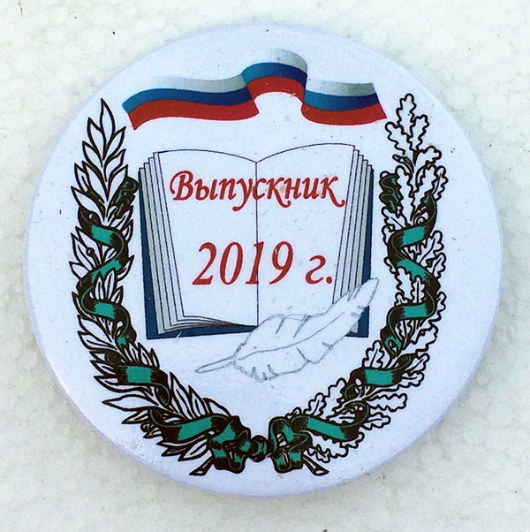 